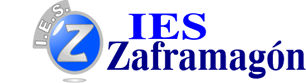 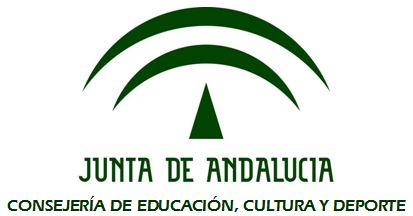 AUTORIZACIÓN   Uso Educativo de imágenes de menores de edadLa Ley de Protección de Datos nos obliga a disponer de autorización paterna/materna para publicar   las fotos de los menores y por ello solicitamos su consentimiento para publicar imágenes en las cuales aparezca, individualmente o en grupo, el/la  alumno/a mientras realiza distintas  actividades.    D/Dª.  __________________________________________, como padre / madre o representante legal del Alumno/a ________________________________________, que cursará estudios en el IES  ZAFRAMAGÓN, para el curso 2015/2016:DOY MI CONSENTIMIENTO para que el IES Zaframagón PUEDA UTILIZAR LAS   IMÁGENES DEL ALUMNO/A, TOMADAS EN CUALQUIER ACTIVIDAD ORGANIZADA POR EL   CENTRO Y PUBLICARLAS en la página web del centro, en las revistas escolares,  en  presentaciones audiovisuales, en artículos que se remitan a la prensa y documentos relacionados con la actividad educativa.En ____________, a ___ de __________ de 2.01__.Fdo.: ________________________________________.(Padre / Madre / Representante Legal).OPCIÓN   PARA   LA   RELIGIÓN   EN   INSCRIPCIÓN  Y  MATRÍCULA    	D/Dª.  __________________________________________, como padre / madre o representante legal del alumno/a _____________________________________________, que ha obtenido plaza en el IES ZAFRAMAGÓN:	A tenor de lo dispuesto en la disposición segunda del Decreto 231/2007 de 31 de julio, sobre las enseñanzas correspondientes a  en Andalucía.Opta por:					En ____________, a ___ de _ _________ de 2.01__.                                                                                             Fdo.: ___________________________.							(Padre / Madre / Representante Legal).Religión Católica.Religión Evangelica.Religión Judía.Religión Islámica.Historia y Cultura de las Religiones.Atención Educativa.